«Физическое развитие»ИГРА «СОЛНЕЧНЫЕ ЗАЙЧИКИ»
(по стихотворению А. Бродского «Солнечный зайчик»)Цели: уточнять направления: вверх, вниз, в сторону; учить выполнять разнообразные движения.Материал: маленькое зеркальце.Ход игрыВоспитатель держит в руке маленькое зеркальце и говорит: «Посмотрите, к нам прискакал в гости веселый солнечный зайчик. Видите, как он радуется, скачет вверх, затем вниз, потом в сторону. И заплясал! (Водит солнечного зайчика по стене.) Поиграем с ним».Воспитатель.                 Скачут пoбегайчики –Солнечные зайчики.Прыг! Скок!Вверх – вниз – вбок!Дети пытаются поймать солнечного зайчика.Мы зовем их –Не идут.Были тут –И нет их тут.Прыг! Скок!Вверх – вниз – вбок!Прыг, прыгПо углам.Были там –И нет их там.Где же побегайчики –Солнечные зайчики?Дети включаются в игру и ищут солнечного зайчика. По желанию детей игра повторяется.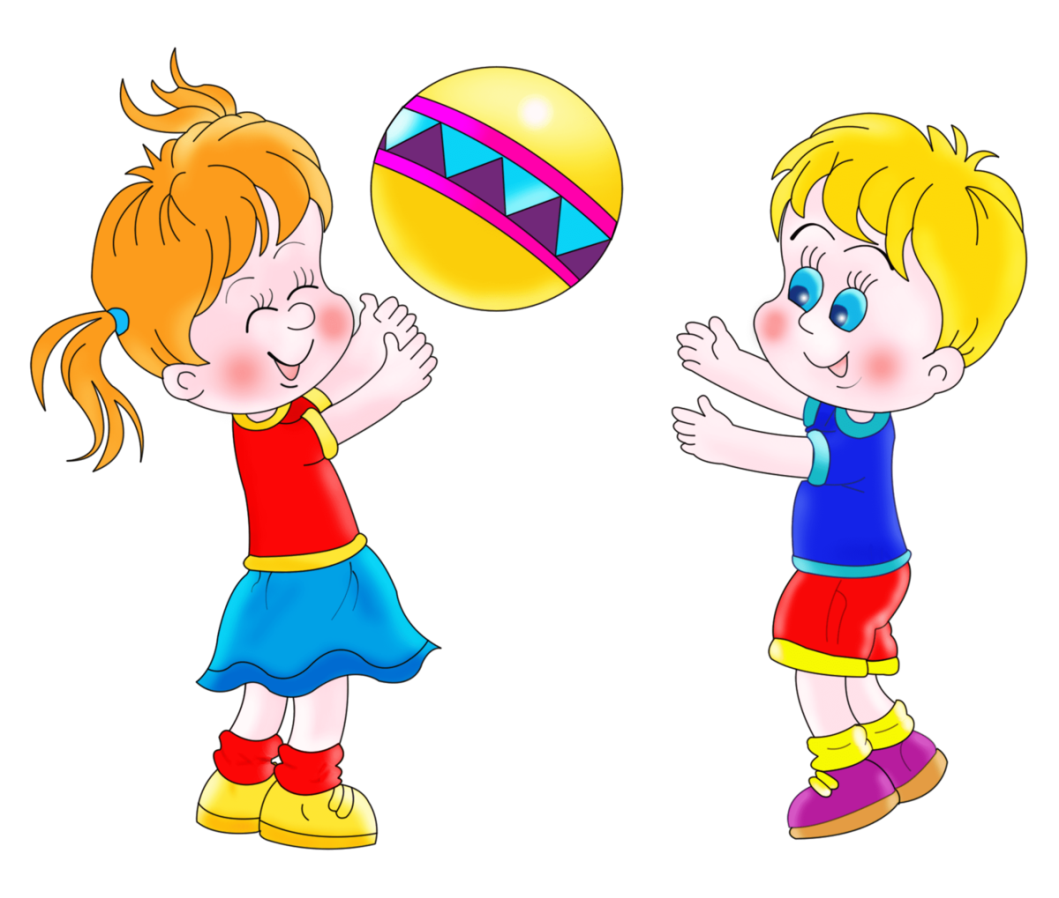 